O B U K A„Primjena Zakona o finansiranju političkih subjekata i izbornih kampanja"Multimedijalna sala opštine Tivat, 12.02.2020. godineAgencija za sprečavanje korupcije Crne Gore, dana 12.02.2020. godine u Multimedijalnoj sali opštine Tivat, organizovala je obuku na temu primjene Zakona o finansiranju političkih subjekata i izbornih kampanja.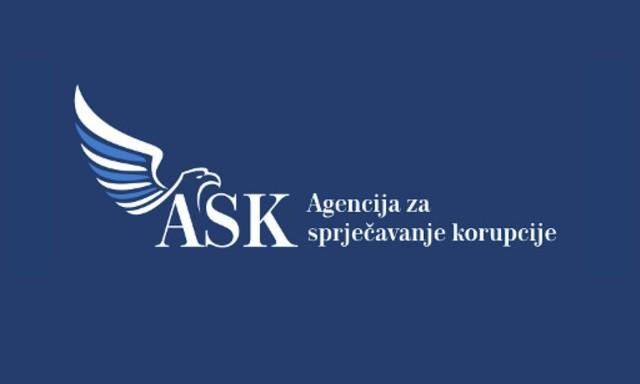 Cilj obuke je upoznavanje učesnika sa zakonskim obavezama, zabranama i ograničenja u toku izborne kampanje. Ciljna grupa su bili predstavnici organa vlasti, odnosno starješine organa lokalne uprave i lokalne samouprave, javnih preduzeća i javnih ustanova čiji je osnivač ili većinski vlasnik opština Tivat kao i predstavnici odborničkih klubova u SO Tivat.Obuku su održali predstavnici nadležnog Odsjeka Agencije.Obuci je prisustvovalo preko 20 učesnika.